 “Круглый стол» в районной Думе 01.12.2016г.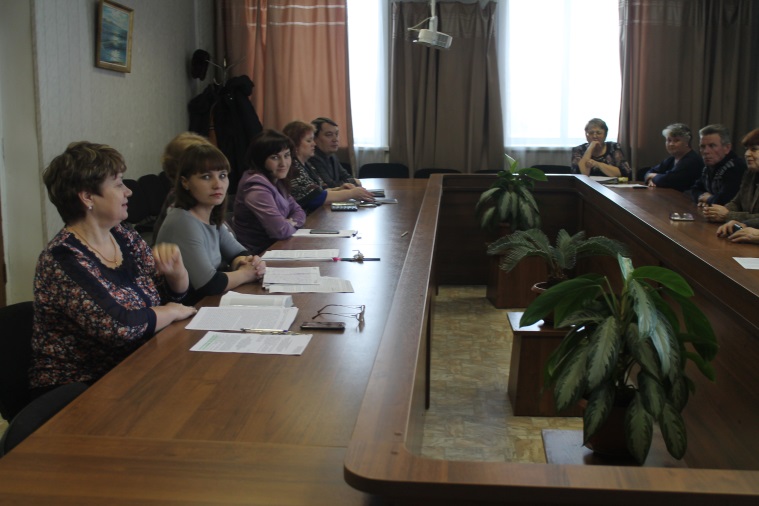 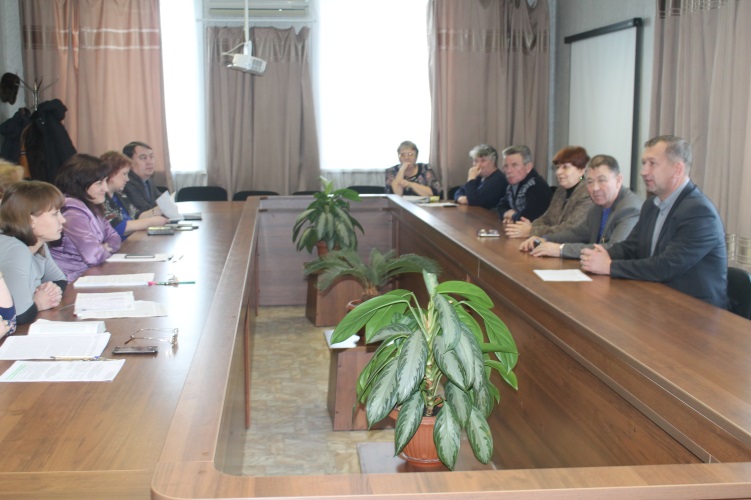 1 декабря 2016 года депутатами районной Думы проведен «круглый стол» «Эффективность доходов и расходов бюджета муниципального образования «Заларинский район»».В обсуждениях приняли участие депутаты районной Думы, руководители структурных подразделений администрации муниципального образования «Заларинский район», главы администраций.Обсуждения начались с выступления Татьяны Владимировны Зотовой – председатель Комитета по финансам, она рассказала об общей ситуации доходов и расходов местного бюджета. Основными вопросами для обсуждений стали вопросы оптимизации. Ольга Сергеевна Галеева – начальник отдела экономического анализа и прогнозирования назвала основные мероприятия, проводимые в районе по оптимизации. Председатели комитетов по культуре и по образованию рассказали свои пути экономии и снижению затрат.М.А.Минеева